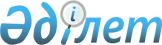 Бәйдібек аудандық мәслихатының 23 желтоқсан 2008 жылғы "2009 жылға арналған аудан бюджеті туралы" N 14/75 шешіміне өзгерістер мен толықтырулар енгізу туралы
					
			Күшін жойған
			
			
		
					Оңтүстік Қазақстан облысы Бәйдібек аудандық мәслихатының 2009 жылғы 28 қазандағы N 23/131 Шешімі. Оңтүстік Қазақстан облысы Бәйдібек ауданының Әділет басқармасында 2009 жылғы 30 қазанда N 14-5-83 тіркелді. Қолданылу мерзімінің аяқталуына байланысты шешімнің күші жойылды - Оңтүстік Қазақстан облысы Бәйдібек ауданы мәслихатының 2012 жылғы 6 тамыздағы № 80 хатымен      Ескерту. Қолданылу мерзімінің аяқталуына байланысты шешімнің күші жойылды - Оңтүстік Қазақстан облысы Бәйдібек ауданы мәслихатының 2012.08.06 № 80 хатымен.

      Қазақстан Республикасының 2001 жылғы 23 қаңтардағы "Қазақстан Республикасындағы жергілікті мемлекеттік басқару және өзін-өзі басқару туралы" Заңының 6-бабына және Қазақстан Республикасының 2008 жылғы 4 желтоқсандағы № 96-IV Бюджет Кодексінің 106 бабына сәйкес аудандық мәслихат ШЕШТІ:



      1. Бәйдібек аудандық мәслихатының 23 желтоқсан 2008 жылғы "2009 жылға арналған аудан бюджеті туралы" (Нормативтік құқықтық актілерді мемлекеттік тіркеу тізілімінде 14-5-66 тіркелген, 16 қаңтар 2009 жылғы "Шаян" газетінде жарияланған) № 14/75 шешімі, 2009 жылғы 17 ақпандағы Бәйдібек аудандық мәслихатының 23 желтоқсан 2008 жылғы № 14/75 "2009 жылға арналған аудан бюджеті туралы" шешіміне өзгерістер мен толықтырулар енгізу туралы (Нормативтік құқықтық актілерді мемлекеттік тіркеу тізілімінде 14-5-69 тіркелген, 2009 жылғы 27 ақпандағы "Шаян" газетінде жарияланған) № 16/90 шешімі, 2009 жылғы 20 сәуірдегі Бәйдібек аудандық мәслихатының 23 желтоқсан 2008 жылғы № 14/75 "2009 жылға арналған аудан бюджеті туралы" шешіміне өзгерістер мен толықтырулар енгізу туралы (Нормативтік құқықтық актілерді мемлекеттік тіркеу тізілімінде 14-5-75 тіркелген, 2009 жылғы 29 сәуірдегі "Шаян" газетінде жарияланған) № 18/103 шешімі, 2009 жылғы 29 сәуірдегі Бәйдібек аудандық мәслихатының 23 желтоқсан 2008 жылғы № 14/75 "2009 жылға арналған аудан бюджеті туралы" шешіміне өзгерістер мен толықтырулар енгізу туралы (Нормативтік құқықтық актілерді мемлекеттік тіркеу тізілімінде 14-5-76 тіркелген, 2009 жылғы 22 мамырдағы "Алғабас" газетінде жарияланған) № 19/112 шешімі, 2009 жылғы 13 шілдедегі Бәйдібек аудандық мәслихатының 23 желтоқсан 2008 жылғы № 14/75 "2009 жылға арналған аудан бюджеті туралы" шешіміне өзгерістер мен толықтырулар енгізу туралы (Нормативтік құқықтық актілерді мемлекеттік тіркеу тізілімінде 14-5-81 тіркелген, 2009 жылғы 23 шілдедегі "Шаян" газетінде жарияланған) № 21/121 шешіміне мынадай өзгерістер мен толықтырулар енгізілсін:



      шешімнің 1-ші тармағындағы

      - "кірістер" деген сөзден кейінгі "4 784 397" саны "4 741 098" санымен;

      - "салықтық түсімдер" деген сөздерден кейінгі "159 178" саны "154 209" санымен;

      - "салықтық емес түсімдер" деген сөздерден кейінгі "5 300" саны "3 970" санымен

      - "негізгі капиталды сатудан түсетін түсімдер" деген сөздерден кейінгі "5 500" саны "4 500" санымен;

      - "шығындар" деген сөзден кейінгі "4 759 634" саны "4 752 335" санымен ауыстырылсын.



      2. Аталған шешімнің № 1 қосымшасы осы шешімнің қосымшасына сәйкес жаңа редакцияда жазылсын.



      3. Осы шешім 2009 жылдың 1 қаңтарынан бастап қолданысқа енгізілсін.      Сессия төрағасы:                           Қ. Назаров      Мәслихат хатшысы:                          Т. Дүйсенбеков

Бәйдібек аудандық мәслихатының

2009 жылғы 28 қазандағы

№ 23/131 шешіміне 1-қосымша       2009 жылға арналған аудан бюджеті
					© 2012. Қазақстан Республикасы Әділет министрлігінің «Қазақстан Республикасының Заңнама және құқықтық ақпарат институты» ШЖҚ РМК
				СанатыСанатыСанатыСанатыСомасы, мың теңгеСыныбыСыныбыСыныбыСомасы, мың теңгеІшкі сыныбыІшкі сыныбыСомасы, мың теңгеАтауыСомасы, мың теңге1
2
3
І. КІРІСТЕР4741098
1
Салықтық түсімдер 154209
01
Табыс салығы542052
Жеке табыс салығы5420503
Әлеуметтік салық651081
Әлеуметтік салық6510804
Меншікке салынатын салықтар280341
Мүлікке салынатын салықтар100663
Жер салығы42794
Көлік құралдарына салынатын салық121095
Бірыңғай жер салығы158005
Тауарларға, жұмыстарға және қызметтерге салынатын iшкi салықтар44292
Акциздер17223
Табиғи және басқа ресурстарды пайдаланғаны үшін түсетін түсімдер944
Кәсіпкерлік және кәсіби қызметті жүргізгені үшін алынатын алымдар261308
Заңдық мәнді іс-әрекеттерді жасағаны және (немесе) оған уәкілеттігі бар мемлекеттік органдар немесе лауазымды адамдар құжаттар бергені үшін алынатын міндетті төлемдер24331
Мемлекеттік баж24332
Салықтық емес түсiмдер3970
01
Мемлекеттік меншіктен түсетін кірістер21205
Мемлекет меншігіндегі мүлікті жалға беруден түсетін кірістер212004
Мемлекеттік бюджеттен қаржыландырылатын, сондай-ақ Қазақстан Республикасы Ұлттық Банкінің бюджетінен (шығыстар сметасынан) ұсталатын және қаржыландырылатын мемлекеттік мекемелер салатын айыппұлдар, өсімпұлдар, санкциялар, өндіріп алулар501
Мемлекеттік бюджеттен қаржыландырылатын, сондай-ақ Қазақстан Республикасы Ұлттық Банкінің бюджетінен (шығыстар сметасынан) ұсталатын және қаржыландырылатын мемлекеттік мекемелер салатын айыппұлдар, өсімпұлдар, санкциялар, өндіріп алулар5006
Басқа да салықтық емес түсімдер18001
Басқа да салықтық емес түсімдер18003
Негізгі капиталды сатудан түсетін түсімдер4500
03
Жерді және материалдық емес активтерді сату45001
Жерді сату45004
Трансферттердің түсімдері4578419
02
Мемлекеттік басқарудың жоғары тұрған органдарынан түсетін трансферттер4578419
2
Облыстық бюджеттен түсетін трансферттер4578419Функционалдық топФункционалдық топФункционалдық топФункционалдық топФункционалдық топСомасы, мың теңгеКіші функцияКіші функцияКіші функцияКіші функцияСомасы, мың теңгеБюджеттік бағдарламалардың әкiмшiсiБюджеттік бағдарламалардың әкiмшiсiБюджеттік бағдарламалардың әкiмшiсiСомасы, мың теңгеБағдарламаБағдарламаСомасы, мың теңгеАтауыСомасы, мың теңгеII. ШЫҒЫНДАР4752379
01Жалпы сипаттағы мемлекеттiк қызметтер144774
1Мемлекеттiк басқарудың жалпы функцияларын орындайтын өкiлдi, атқарушы және басқа органдар129191112Аудан (облыстық маңызы бар қала) мәслихатының аппараты9227001Аудан (облыстық маңызы бар қала) мәслихатының қызметін қамтамасыз ету9227122Аудан (облыстық маңызы бар қала) әкімінің аппараты35416001Аудан (облыстық маңызы бар қала) әкімінің қызметін қамтамасыз ету35416123Қаладағы аудан, аудандық маңызы бар қала, кент, ауыл (село), ауылдық (селолық) округ әкімінің аппараты84548001Қаладағы ауданның, аудандық маңызы бар қаланың, кенттің, ауылдың (селоның), ауылдық (селолық) округтің әкімі аппаратының қызметін қамтамасыз ету845482Қаржылық қызмет8044452Ауданның (облыстық маңызы бар қаланың) қаржы бөлімі8044001Қаржы бөлімінің қызметін қамтамасыз ету7844003Салық салу мақсатында мүлікті бағалауды жүргізу2005Жоспарлау және статистикалық қызмет7539453Ауданның (облыстық маңызы бар қаланың) экономика және бюджеттік жоспарлау бөлімі7539001Экономика және бюджеттік жоспарлау бөлімнің қызметін қамтамасыз ету753902Қорғаныс8991
1Әскери мұқтаждар6991122Аудан (облыстық маңызы бар қала) әкімінің аппараты6991005Жалпыға бірдей әскери міндетті атқару шеңберіндегі іс-шаралар69912Төтенше жағдайлар жөніндегі жұмыстарды ұйымдастыру2000122Аудан (облыстық маңызы бар қала) әкімінің аппараты2000007Аудандық (қалалық) ауқымдағы дала өрттерінің, сондай-ақ мемлекеттік өртке қарсы қызмет органдары құрылмаған елдi мекендерде өрттердің алдын алу және оларды сөндіру жөніндегі іс-шаралар200004Бiлiм беру3754777
1Мектепке дейiнгi тәрбие және оқыту50937464Ауданның (облыстық маңызы бар қаланың) білім беру бөлімі50937009Мектепке дейінгі тәрбие ұйымдарының қызметін қамтамасыз ету509372Бастауыш, негізгі орта және жалпы орта бiлiм беру1636980123Қаладағы аудан, аудандық маңызы бар қала, кент, ауыл (село), ауылдық (селолық) округ әкімінің аппараты762005Ауылдық (селолық) жерлерде балаларды мектепке дейін тегін алып баруды және кері алып келуді ұйымдастыру762464Ауданның (облыстық маңызы бар қаланың) білім беру бөлімі1636218003Жалпы білім беру1569764006Балалар үшін қосымша білім беру35772010Республикалық бюджеттен берілетін нысаналы трансферттердің есебінен білім берудің мемлекеттік жүйесіне оқытудың жаңа технологияларын енгізу 306829Білім беру саласындағы өзге де қызметтер2066860464Ауданның (облыстық маңызы бар қаланың) білім беру бөлімі375631001Білім беру бөлімінің қызметін қамтамасыз ету6022005Ауданның (аудандық маңызы бар қаланың) мемлекеттік білім беру мекемелер үшін оқулықтар мен оқу-әдiстемелiк кешендерді сатып алу және жеткізу15313011Өңірлік жұмыспен қамту және кадрларды қайта даярлау стратегиясын іске асыру шеңберінде білім беру объектілерін күрделі, ағымдағы жөндеу354296467Ауданның (облыстық маңызы бар қаланың) құрылыс бөлімі1691229037Білім беру объектілерін салу және реконструкциялау169122905Денсаулық сақтау361
9Денсаулық сақтау саласындағы өзге де қызметтер361123Қаладағы аудан, аудандық маңызы бар қала, кент, ауыл (село), ауылдық (селолық) округ әкімінің аппараты361002Ерекше жағдайларда сырқаты ауыр адамдарды дәрігерлік көмек көрсететін ең жақын денсаулық сақтау ұйымына жеткізуді ұйымдастыру36106Әлеуметтiк көмек және әлеуметтiк қамсыздандыру187222
2Әлеуметтiк көмек173302123Қаладағы аудан, аудандық маңызы бар қала, кент, ауыл (село), ауылдық (селолық) округ әкімінің аппараты5689003Мұқтаж азаматтарға үйінде әлеуметтiк көмек көрсету5689451Ауданның (облыстық маңызы бар қаланың) жұмыспен қамту және әлеуметтік бағдарламалар бөлімі167613002Еңбекпен қамту бағдарламасы50584004Ауылдық жерлерде тұратын денсаулық сақтау, білім беру, әлеуметтік қамтамасыз ету, мәдениет мамандарына отын сатып алу бойынша әлеуметтік көмек көрсету7000005Мемлекеттік атаулы әлеуметтік көмек9924006Тұрғын үй көмегі4708007Жергілікті өкілетті органдардың шешімі бойынша азаматтардың жекелеген топтарына әлеуметтік көмек6469010Үйден тәрбиеленіп оқытылатын мүгедек балаларды материалдық қамтамасыз ету730014Мұқтаж азаматтарға үйде әлеуметтiк көмек көрсету881301618 жасқа дейінгі балаларға мемлекеттік жәрдемақылар70686017Мүгедектерді оңалту жеке бағдарламасына сәйкес, мұқтаж мүгедектерді міндетті гигиеналық құралдармен қамтамасыз етуге, және ымдау тілі мамандарының, жеке көмекшілердің қызмет көрсету86999Әлеуметтiк көмек және әлеуметтiк қамтамасыз ету салаларындағы өзге де қызметтер13920451Ауданның (облыстық маңызы бар қаланың) жұмыспен қамту және әлеуметтік бағдарламалар бөлімі13920001Жұмыспен қамту және әлеуметтік бағдарламалар бөлімінің қызметін қамтамасыз ету13582011Жәрдемақыларды және басқа да әлеуметтік төлемдерді есептеу, төлеу мен жеткізу бойынша қызметтерге ақы төлеу33807Тұрғын үй-коммуналдық шаруашылық321825
1Тұрғын үй шаруашылығы65071467Ауданның (облыстық маңызы бар қаланың) құрылыс бөлімі65071003Мемлекеттік коммуналдық тұрғын үй қорының тұрғын үй құрылысы35318004Инженерлік коммуникациялық инфрақұрылымды дамыту және жайластыру297532Коммуналдық шаруашылық243542458Ауданның (облыстық маңызы бар қаланың) тұрғын үй-коммуналдық шаруашылығы, жолаушылар көлігі және автомобиль жолдары бөлімі135755012Сумен жабдықтау және су бөлу жүйесінің қызмет етуі48942030Өңірлік жұмыспен қамту және кадрларды қайта даярлау стратегиясын іске асыру шеңберінде инженерлік коммуникациялық инфрақұрылымды жөндеу және елді мекендерді көркейту86813467Ауданның (облыстық маңызы бар қаланың) құрылыс бөлімі107787006Сумен жабдықтау жүйесін дамыту1077873Елді-мекендерді көркейту13212123Қаладағы аудан, аудандық маңызы бар қала, кент, ауыл (село), ауылдық (селолық) округ әкімінің аппараты3845009Елді-мекендердің санитариясын қамтамасыз ету1578011Елді-мекендерді абаттандыру мен көгалдандыру2267458Ауданның (облыстық маңызы бар қаланың) тұрғын үй-коммуналдық шаруашылығы, жолаушылар көлігі және автомобиль жолдары бөлімі9367015Елдi мекендердегі көшелердi жарықтандыру2330016Елді-мекендердің санитариясын қамтамасыз ету1067018Елді-мекендерді абаттандыру және көгалдандыру597008Мәдениет, спорт, туризм және ақпараттық кеңістiк143389
1Мәдениет саласындағы қызмет51110455Ауданның (облыстық маңызы бар қаланың) мәдениет және тілдерді дамыту бөлімі51110003Мәдени-демалыс жұмысын қолдау511102Спорт41501465Ауданның (облыстық маңызы бар қаланың) Дене шынықтыру және спорт бөлімі41501005Ұлттық және бұқаралық спорт түрлерін дамыту39861006Аудандық (облыстық маңызы бар қалалық) деңгейде спорттық жарыстар өткiзу659007Әртүрлi спорт түрлерi бойынша аудан (облыстық маңызы бар қала) құрама командаларының мүшелерiн дайындау және олардың облыстық спорт жарыстарына қатысуы9813Ақпараттық кеңiстiк33288455Ауданның (облыстық маңызы бар қаланың) мәдениет және тілдерді дамыту бөлімі26074006Аудандық (қалалық) кiтапханалардың жұмыс iстеуi26074456Ауданның (облыстық маңызы бар қаланың) ішкі саясат бөлімі7214002Бұқаралық ақпарат құралдары арқылы мемлекеттiк ақпарат саясатын жүргізу72149Мәдениет, спорт, туризм және ақпараттық кеңiстiктi ұйымдастыру жөнiндегi өзге де қызметтер17490455Ауданның (облыстық маңызы бар қаланың) мәдениет және тілдерді дамыту бөлімі2788001Мәдениет және тілдерді дамыту бөлімінің қызметін қамтамасыз ету2788456Ауданның (облыстық маңызы бар қаланың) ішкі саясат бөлімі10565001Ішкі саясат бөлімінің қызметін қамтамасыз ету 6239003Жастар саясаты саласындағы өңірлік бағдарламаларды іске асыру4326465Ауданның (облыстық маңызы бар қаланың) Дене шынықтыру және спорт бөлімі4137001Дене шынықтыру және спорт бөлімі қызметін қамтамасыз ету413709Отын-энергетика кешенi және жер қойнауын пайдалану15009Отын-энергетика кешені және жер қойнауын пайдалану саласындағы өзге де қызметтер1500458Ауданның (облыстық маңызы бар қаланың) тұрғын үй-коммуналдық шаруашылығы, жолаушылар көлігі және автомобиль жолдары бөлімі1500019Жылу-энергетикалық жүйені дамыту150010Ауыл, су, орман, балық шаруашылығы, ерекше қорғалатын табиғи аумақтар, қоршаған ортаны және жануарлар дүниесін қорғау, жер қатынастары15629
1Ауыл шаруашылығы11012462Ауданның (облыстық маңызы бар қаланың) ауыл шаруашылық бөлімі11012001Ауыл шаруашылығы бөлімінің қызметін қамтамасыз ету6919003Мал көмінділерінің (биотермиялық шұңқырлардың) жұмыс істеуін қамтамасыз ету277004Ауру жануарларды санитарлық союды ұйымдастыру307005Алып қойылатын және жойылатын ауру жануарлардың, жануарлардан алынатын өнімдер мен шикізаттың құнын иелеріне өтеу570099Республикалық бюджеттен берілетін нысаналы трансферттер есебiнен ауылдық елді мекендер саласының мамандарын әлеуметтік қолдау шараларын іске асыру 29396Жер қатынастары4617463Ауданның (облыстық маңызы бар қаланың) жер қатынастары бөлімі4617001Жер қатынастары бөлімінің қызметін қамтамасыз ету461711Өнеркәсіп, сәулет, қала құрылысы және құрылыс қызметі9109
2Сәулет, қала құрылысы және құрылыс қызметі9109467Ауданның (облыстық маңызы бар қаланың) құрылыс бөлімі4967001Құрылыс бөлімінің қызметін қамтамасыз ету4967468Ауданның (облыстық маңызы бар қаланың) сәулет және қала құрылысы бөлімі4142001Қала құрылысы және сәулет бөлімінің қызметін қамтамасыз ету414212Көлiк және коммуникация149111
1Автомобиль көлiгi62496458Ауданның (облыстық маңызы бар қаланың) тұрғын үй-коммуналдық шаруашылығы, жолаушылар көлігі және автомобиль жолдары бөлімі62496022Көлік инфрақұрылымын дамыту12000023Автомобиль жолдарының жұмыс істеуін қамтамасыз ету504969Көлiк және коммуникациялар саласындағы өзге де қызметтер86615458Ауданның (облыстық маңызы бар қаланың) тұрғын үй-коммуналдық шаруашылығы, жолаушылар көлігі және автомобиль жолдары бөлімі86615008Өңірлік жұмыспен қамту және кадрларды қайта даярлау стратегиясын іске асыру шеңберінде аудандық маңызы бар автомобиль жолдарын, қала және елді-мекендер көшелерін жөндеу және ұстау8661513Басқалар13182
3Кәсiпкерлiк қызметтi қолдау және бәсекелестікті қорғау4301469Ауданның (облыстық маңызы бар қаланың) кәсіпкерлік бөлімі4301001Кәсіпкерлік бөлімі қызметін қамтамасыз ету43019Басқалар8881452Ауданның (облыстық маңызы бар қаланың) қаржы бөлімі3205012Ауданның (облыстық маңызы бар қаланың) жергілікті атқарушы органының резерві 3205458Ауданның (облыстық маңызы бар қаланың) тұрғын үй-коммуналдық шаруашылығы, жолаушылар көлігі және автомобиль жолдары бөлімі5676001Тұрғын үй-коммуналдық шаруашылығы, жолаушылар көлігі және автомобиль жолдары бөлімінің қызметін қамтамасыз ету567615Трансферттер2509
1Трансферттер2509452Ауданның (облыстық маңызы бар қаланың) қаржы бөлімі2509006Нысаналы пайдаланылмаған (толық пайдаланылмаған) трансферттерді қайтару2509ІII. Таза бюджеттік кредит беру0
IV. Қаржы активтерімен жасалатын операциялар бойынша сальдо0
V. Бюджет (профициті) дефициті-11237
VI. Бюджет (профицитін) дефицитін қаржыландыру11237
СанатыСанатыСанатыСанатыСанатыСомасы, мың теңгеСыныбыСыныбыСыныбыСыныбыСомасы, мың теңгеІшкі сыныбыІшкі сыныбыІшкі сыныбыСомасы, мың теңгеЕрекшелігіЕрекшелігіСомасы, мың теңгеАтауыСомасы, мың теңге1111238
Бюджет қаражаттарының пайдаланылатын қалдықтары11237
01Бюджет қаражаты қалдықтары112371Бюджет қаражатының бос қалдықтары1123701Бюджет қаражатының бос қалдықтары11237